Бугай СергійСергійович,ФЕтаУ, магістрант, ЕПД-503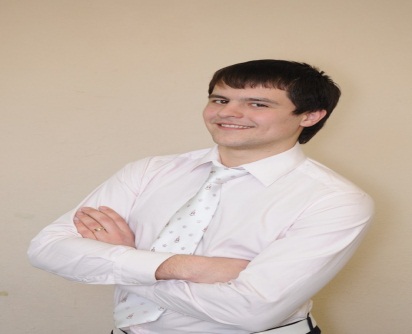 seg.Bugich@gmail.comІнноваційний напрям соціального та економічного розвитку суспільстваАктуальність теми.В якому суспільстві ми живемо? Чому ми навчаємо своїх дітей? В якому суспільстві ми будемо жити? Ви колись замислювалися над цими питаннями? З першого погляду відповіді на ці питання не допоможуть вам в повсякденному житті на даний момент, але насправді – можуть сформувати наше майбутнє.Постановка проблеми.Поглянемо на нашу нинішню економіку, в якому вона стані?У нас більш ніж 60% бізнесу знаходиться в тіні, заробітна плата, більш менш, нормальна в великих містах, не говорячи вже про села та хоча б районні центри, де в більшості випадків люди, від того що їм немає чим зайнятися, починають пити, що в свою чергу призводить до скорочення населення. Постійне зменшення рівня народжуваності, збільшення смертності і що саме головне – це «старіння нації». Скоро ми дійдемо до тієї межі, коли працездатне населення не зможе прогодувати всіх пенсіонерів, які вже зараз займають значну частку в демографічному розподілі. А що буде тоді коли більшість працездатного населення вийде на заслужений відпочинок? Звичайно вони будуть продовжувати працювати, адже вони не матимуть іншого виходу. Тому що задля забезпечення їх необхідною пенсією потрібно буде піднімати податки, які вже достатньо великі. Рівень корупції: що про нього говорити, і так всі знають.Він у нас просто зашкалює.Всі вжезвикли приходити в лікарню «пакетиком» для отримання потрібного лікарняного чи порушувати правила дорожнього руху та спокійно «домовлятися» з працівником ДАІ. Це стало нормою… Насправді проблема всього нашого розвитку повністю закладена в самих нас. Ми спокійно говоримо про корупцію, та про те, на скільки вона є поганою, а потім один по перед одного заносимо гроші щоб при першій же можливості отримати щось швидше і дешевше. Коли, починаючи з малку, ми навчаємо своїх дітей не платити в транспорті за проїзд, сказавши не той вік, коли йдемо і платимо учителям за кращі оцінки наших дітей, тому що потрібно мати гарний атестат, коли працюючи на якомусь заводі, постійно приносимо до дому крадені речі, чи то їжа, чи то одяг…Ці, здавалося б, банальні речі повністю показують те що відбувається в державі, в економіці, в суспільстві, тільки в інших масштабах. На цьому і формується нове покоління, яке і через 10-20 років буде робити те ж саме, тому що його цьому навчили ще в дитинстві, хай і несвідомо. Вирішення проблеми. Виникає питання: «що робити?». Невже наша країна, яка має чи не найкраще геополітичне розташування в світі, приречена по постійне виживання, постійну роль пішака в світових геополітичних іграх, маючи при цьому багато покладів корисних копалин, море, величезні запаси прісної води, родючі ґрунти в великій кількості, та чи не найбільший економічний та інтелектуальний запас в світі? «Звичайно ні!», - відповім вам я. Існують методи подолання всього цього. Той підхід соціального та, в похідній, економічного розвитку, який я спробую відкрити, єдосить складним у виконанні, але досить простим по своїй методиці. Давайте уявимо, що наші діти вчаться, починаючи з дитинства, не красти, ухилятися від податків чи просто брати те, що «неправильно лежить». Давайте уявимо, що те, чому ми будемо навчати дітей в дитсадках, це – політична, соціальна, правова, економічна свідомість. При цьому потрібно навчати їх не тільки в дитячому садку чи школі, а постійно в дома по телебаченню, в інтернеті. Ви скажете, що це нереально та досить складно для дітей? Я скажу, що це реально і досить складно для дорослих! Особливо для тих, які вже сформували свої погляди та виросли на приведених вище прикладах. Кажуть,що риба гниє з голови, так ось, голова починає гнисти тоді, коли в неї закладають невірну інформацію. Що для цього потрібно зробити? По-перше, необхідно на протязі 3-5 років, підготувати педагогічний склад, склад психологів та журналістів. За цей період підготувати програми ігрової форми для дітей віком від 1 до 7 років та програми практично-ігрового характеру для дітей які навчаються в школі. І що саме головне, і це є найбільшою проблемою, підготувати інформаційну програму для дорослих, щоб вони чітко могли уявляти, чому будуть навчати своїх дітей.Щоб дорослі могли чітко розуміти на скільки навчання в цьому віці вплине на майбутнє дітей та їх самих. При цьому інформація повинна бути максимально розповсюдженою, щоб про неї знали в найвіддаленішому куточку нашої країни.Дана програма включає в себе 5-ть компонентів:1- Економічний.Для того щоб працювала економіка, потрібно щоб про неї як мінімум знали. Для цього і потрібно показати, сам процес, звідки беруться гроші, до чого вони прив’язані, та куди вони ідуть. В програмі не повинно бути заумних слів чи формулювань, повинно бути все розказано «на пальцях». Для цього можна зняти фільм, придумати гру чи просо створювати розважальні шоу, які є досить популярними та простими для розуміння.2- Генетичний.Сутність цього компоненту полягає в генетичному здоров’ї нації. Ми з раннього віку вбиваємо не тільки себе, але ще й майбутніх та не народжених дітей, за рахунок вживання алкоголю, наркотиків та цигарок. Потрібно чітко розуміти, і показуватинашим дітям на власному прикладі, а не лише на словах.Ми говоримо, що це погано, а потім на дні народженні у своїх же дітей вживаємо алкоголь. Відповідно для дитини, на підсвідомостізакладається «якщо батькам можна, то і мені також». Досить часто шкідливий вплив від тютюну ми усвідомлюємо вже досить пізно, щоб якось вплинути на майбутнє. Тепер уявимо, що ми з малку усвідомили на скільки, це погано для нас та нашого покоління в цілому, чи будемо ми вживати алкоголь чи спиртне до народження нащадків? Я думаю, що більшість людей не буде. Таким чином можна буде забезпечити здорову націю, яка і жити буде довше і розвиватися краще.3- Соціальний. Надзвичайно важливий етап, адже з взаємовідносини виникають ще з дитинства. І надзвичайно важливо будувати та формувати в новому поколінні правильні відносини. Діти повинні розуміти, що соціальне положення буде в житті таким, якого вони самі захочуть досягнути. Насправді, є досить багато соціальних програм які направлені на моральне та духовне збагачення, але вони не використовуються і не виконуються.4- Історичний. Всі ми прекрасно розуміємо, що історія не один раз переписувалась тими хто привладі, але мало хто розуміє для чого це робилось. Підміна фактів і понять це досить стандартна процедура в створенні історії. Зазвичай ці дії спрямовані на розрив історичних зв’язків населення, знищення культури та історичних цінностей. В запропонованому напрямі ми навпаки повинні показати їх, та виховувати патріотичний настрій через історичні факти.5- Інформаційний. Один із найважливіших,якщо не самий важливийкомпонент, про який ми повинні знати, і вміти ним користуватись. Думаєте є зайвим говорити про силу впливу інформації  в сучасному світі? Чого варті приклади Росії та Америки, які не тільки ведуть інформаційну війну вусьому світі, але і маніпулюють населенням в середині своїх країн. Отже, досить важливо знати на скільки згубною та наскільки корисною може стати правильно подана інформації. Неспроможність контролювати інформацію призведе до неможливості втілення програми. Висновки. Отже, при впровадженні цього напряму можна отримати неймовірний результат в розвитку суспільства, як в економічній, так і в соціальній сфері вже за 20-30-ть років. І те покоління яке виросте, дасть неймовірно великий поштовх в розвитку держави загалом. Саме тому я вважаю, що потенціал нашого суспільства в ХХIстолітті є надзвичайно високим та перспективним. Використані матеріали:1. Конференція «Фабрика майбутнього 2011» м. Севастополь – автор Бугай С.С.2. Ефимов В. А. (2001.09.04) — Развитиемиропонимания и культурымышления.